Številka: 	110-0007/2021	Datum: 	28.4.2021POZIV ZA VKLJUČITEV MLADIH V POČITNIŠKO DELO V LETU 2021Na podlagi 7. člena Zakona o javnih financah (Uradni list RS, št. 11/11 – uradno prečiščeno besedilo, 14/13 – popr., 101/13, 55/15 – ZFisP, 96/15 – ZIPRS1617, 13/18 in 195/20 – odl. US), določil Pravilnika o postopkih za izvrševanje proračuna Republike Slovenije (Uradni list RS, št. 50/07, 114/07 - ZIPRS0809, 61/08, 99/09 - ZIPRS1011, 3/13, 81/16 Uradni list RS, št. 50/07, 61/08, 99/09 – ZIPRS1011, 3/13 in 81/16) in Odloka o proračunu Občine Ribnica za leto 2021 (Uradni list RS, št. 77/19 in 199/20) Občina Ribnica objavljaPOZIV JAVNIM ZAVODOM IN JAVNIM PODJETJEM S SEDEŽEM NA OBMOČJU OBČINE RIBNICA ZA VKLJUČITEV MLADIH  IZ OBČINE RIBNICA V POČITNIŠKO DELO V LETU 2021Predmet poziva Predmet poziva je zbiranje prijav javnih zavodov in javnih podjetij na območju Občine Ribnica (v nadaljevanju: delodajalec), katerih ustanovitelj je Občina Ribnica (v nadaljevanju: občina) za vključitev mladih s statusom dijaka oziroma študenta, ki imajo stalno bivališče na območju občine Ribnica v počitniško delo.Počitniško delo se bo izvajalo v času poletnih počitnic 2021, od 30.6. do 30. 9. 2021  v obliki dela dijakov ali študentov preko napotnic študentskega servisa.Posamezen dijak ali študent lahko na podlagi tega poziva opravi največ 120 ur dela. Občina bo za namen sofinanciranja počitniškega dela namenila 5 EUR na uro. Delodajalec lahko odda eno prijavo za vsa področja dela za največ 480 ur.Nosilec izvedbe počitniškega dela je delodajalec, ki vloži prijavo na podlagi tega javnega poziva in s katerim Občina Ribnica sklene pogodbo o izvedbi počitniškega dela mladih.Namen poziva Namen poziva je omogočiti mladim z območja občine Ribnica pridobivanje delovnih izkušenj in navad ter spoznavanje poklicev, delodajalcem pa spoznavanje potencialnih prihodnjih kadrov.Cilj poziva Cilj poziva je omogočiti počitniško delo mladim, ki imajo stalno prebivališče na območju  občine Ribnica, ki izpolnjujejo pogoje za začasno in občasno delo dijakov in študentov v skladu z določili Zakona o urejanju trga dela  (Uradni list RS, št. 80/10, 40/12 – ZUJF, 21/13, 63/13, 100/13, 32/14 – ZPDZC-1, 47/15 – ZZSDT, 55/17, 75/19, 11/20 – odl. US in 189/20 – ZFRO) in Zakona o zaposlovanju in zavarovanju za primer brezposelnosti (Uradni list RS, št. 107/06 – uradno prečiščeno besedilo, 114/06 – ZUTPG, 59/07 – ZŠtip, 51/10 – odl. US, 80/10 – ZUTD in 95/14 – ZUJF-C), ki ureja začasno in občasno delo dijakov in študentov:osebe s statusom dijaka v Republiki Sloveniji, ki so že dopolnile 15 let,osebe s statusom študenta v Republiki Sloveniji,osebe s statusom udeležencev izobraževanja odraslih, ki so mlajše od 26 let in se izobražujejo po javno veljavnih programih osnovnega, poklicnega, srednjega in višjega strokovnega izobraževanja,Študentsko delo lahko opravljajo posamezniki, dokler imajo status dijaka ali študenta, torej dokler ne diplomirajo ali se zaposlijo.Pogoji za oddajo ponudbe na pozivNa pozivu bo lahko uspešen delodajalec, ki bo izpolnjeval naslednje pogoje javnega povabila:je javni zavod ali javno podjetje, ki je vsaj 12 mesecev vpisano v Poslovni register Slovenije;ima sedež oz. poslovno enoto na območju Občine Ribnica,ustanovitelj pravne osebe je v celoti ali v deležu Občina Ribnica,ima s pogodbo o zaposlitvi zaposleno vsaj eno osebo,ima poravnane vse davke in prispevke.MerilaV kolikor bo, glede na število vlog in odobreno število ur počitniškega dela,  razpoložljivih  sredstev premalo, se bo vsem prejemnikom število priznanih ur počitniškega dela sorazmerno znižalo. V primeru, da delodajalec ne bo prijavil celotnega obsega predvidenega števila ur prijave se preostanek ur prerazporedi med ostale prijavitelje.Število prijav Delodajalec lahko odda eno prijavo za vsa področja dela za največ 480 ur. Skupna višina razpisanih sredstev je 12.000 EUR.Preverjanje izpolnjevanja pogojev Delodajalec z oddajo prijave soglaša, da Občina v uradnih evidencah državnih organov in nosilcev javnih pooblastil preveri izpolnjevanje pogojev za sodelovanje na tem javnem povabilu.Pred odločitvijo o sprejemu prijave oz. pred sklenitvijo Pogodbe o izvedbi počitniškega dela lahko Občina od delodajalca zahteva dodatna pojasnila ali dokazila v zvezi s prejeto prijavo oziroma izpolnjevanjem posameznih pogojev predmetnega  poziva.Navajanje neresničnih podatkov ima za posledico materialno in kazensko odgovornost delodajalca.Oddaja prijave na pozivPrijave se v tiskani obliki oddajo na naslov: Občina Ribnica, Gorenjska cesta 3, 1310 Ribnica.Rok za oddajo prijav je 20. maj 2021.Šteje se, da je prijava prispela pravočasno, če je bila zadnji dan roka za oddajo prijav oddana na pošti s priporočeno pošiljko ali do 12:00 oddana v glavni pisarni Občine Ribnica.  Nepravočasno oddanih prijav komisija ne bo upoštevala.Prijave morajo biti poslane v zaprti kuverti in označene z »Ne odpiraj – prijava za počitniško delo mladih 2021«. Na hrbtni strani mora biti naveden naslov prijavitelja.Oddaja prijave pomeni, da delodajalec soglaša z vsemi pogoji in določili poziva ter sprejema in v celoti soglaša z vzorcem Pogodbe o izvedbi počitniškega dela, ki je tudi sestavni del dokumentacije tega poziva, zato parafiranega vzorca Pogodbe ni potrebno priložiti ponudbi.Za formalno popolno prijavo se šteje:prijava je vložena v zaprto in pravilno označeno pisemsko ovojnico, poslana po pošti ali oddana osebno na vložišče Občine invsebuje v celoti izpolnjen obrazec Prijava na poziv za izvedbo počitniškega dela mladih kateremu je priložena:izjava o plačanih davkih in prispevkih. Obravnava prijav Prejete prijave bo obravnavala strokovna komisija, imenovana s strani župana Občine Ribnica. Odpiranje ponudb ne bo javno.Delodajalec, ki bo oddal nepopolno ali nerazumljivo prijavo, bo pozvan, da prijavo dopolni oz. pojasni v roku pet (5) dni od prejema poziva.Za formalno nepopolno prijavo se šteje prijava, ki ne vsebuje vseh sestavin, zahtevanih v tem javnem pozivu in v razpisni dokumentaciji javnega povabila. Dopolnitev nepopolne oziroma pojasnitev nerazumljive prijave se ne sme spreminjati v delu, ki bi lahko vplival na višino upravičenih stroškov (število predlaganih ur počitniškega dela, število vključenih) in delov, ki bi lahko vplivali na drugačno razvrstitev prijave glede na ostale prijavitelje.Dopolnitev nepopolne oziroma pojasnitev nerazumljive prijave se odda osebno na vložišče Občine ali po pošti, v zaprti pisemski ovojnici. Če delodajalec v predpisanem roku pomanjkljivosti ne bo odpravil, se njegova prijava s sklepom zavrže.Komisija opravi pregled popolnih prijav, ki izpolnjujejo pogoje iz 4. točke tega poziva ter jih ovrednoti na podlagi meril in kriterijev iz tega poziva. O pregledu in vrednotenju se vodi zapisnik, ki vsebuje tudi predlog prejemnikov sredstev in višino le-teh.Občina bo z delodajalcem, katerega prijava je na tem povabilu sprejeta, sklenila Pogodbo o izvedbi počitniškega dela. Viri financiranja in višina sredstev, ki je na razpolago za predmet poziva Za izvajanje programa Počitniško delo mladih v občini Ribnica za leto 2021 bo Občina Ribnica zagotovila sredstva v proračunu občine za leto 2021 in sicer v skupni višini 12.000 EUR na proračunski postavki 18571 – Sofinanciranje počitniškega dela mladih. Občina bo delodajalcu za opravljeno uro dijaka oz. študenta sofinancirala znesek v višini 5 EUR, pri čemer bo Občina za posameznega dijaka oz. študenta v obdobju med 30.6.2021 in 30.9.2021 sofinancirala skupno največ 120 ur dela.Pristojnosti in odgovornosti delodajalcaPočitniško delo mladih se lahko prične izvajati po:sklenitvi pogodbe o izvedbi počitniškega dela mladih med občino in delodajalcem, na podlagi obvestila o sprejemu prijave,vključitvi v počitniško delo dijaka oz. študenta na podlagi študentske napotnice, ki jo je izdal posrednik s koncesijo za opravljanje dejavnosti posredovanja začasnega in občasnega dela dijakov in študentov,zagotovitvi varnega dela dijaka oz. študenta (usposobiti iz področja varstva pri delu na delovnem mestu),zagotovitvi preventivnega zdravstvenega pregleda dijaku oz. študentu, v kolikor je njegovo zadnje zdravniško potrdilo v okviru programa preventivnega zdravstvenega varstva starejše od pet let, oz. kadar gre za dela na takem delovnem mestu, kjer iz ocene tveganja izhaja posebna nevarnost za zdravje delavca oziroma izpostavljenost delavca posebnim tveganjem pri delu.Delodajalec se zaveže, da bo dijakom oz. študentom, vključenim v počitniško delo, zagotovil  varno delo z vsemi potrebnimi zaščitnimi sredstvi ter poravnal prispevke za pokojninsko in invalidsko zavarovanje ter za zdravstveno zavarovanje in koncesijske dajatve, predvidene z veljavno zakonodajo, ter upošteval ostalo delovnopravno zakonodajo. Vse ostale stroške izvedbe počitniškega dela nosi delodajalec.Delodajalec mora dnevno evidentirati število dejansko opravljenih ur začasnega in občasnega dela dijaka ali študenta in upoštevati  določila Zakona o zaposlovanju in zavarovanju za primer brezposelnosti (Uradni list RS, št. 107/06 – uradno prečiščeno besedilo, 114/06 – ZUTPG, 59/07 – ZŠtip, 51/10 – odl. US, 80/10 – ZUTD in 95/14 – ZUJF-C), ki ureja začasno in občasno delo dijakov in študentov.Občina Ribnica bo v letu 2021 sredstva za sofinanciranje počitniškega dela mladih delodajalcu izplačala v enem znesku, na podlagi prejetega popolnega zahtevka delodajalca, katerim je potrebno priložiti obračun in dokazilo o plačilu nagrade vključenemu v počitniško delo ter kratko poročilo (vzorec priložen) o izvedenem delu, ki ga v obsegu do 1000 znakov pripravi vključena mlada oseba sama, delodajalec pa odobri. Delodajalec zahtevek odda kot e-zahtevek, in sicer preko banke ali ponudnika elektronskih storitev, s katerimi ima UJP sklenjene pogodbe o izmenjavi. Skrajni rok za vložitev e-zahtevka je 30.10.2021. Pristojnosti in odgovornosti delodajalca so opredeljene v Pogodbi o izvedbi počitniškega dela mladih (vzorec priložen). Razpisna dokumentacija in dodatne informacije:Razpisna dokumentacija je od dneva te objave do izteka prijavnega roka dosegljiva na spletni strani Občine Ribnica www.ribnica.si, ali jo v tem roku zainteresirani lahko dvignejo v času uradnih ur v glavni pisarni Občine Ribnica, Gorenjska cesta 3, Ribnica.Dodatne informacije posreduje Miloš Petelin, 031 616 402.Številka:110-0007/2021Datum: 28.04.2021									          Občina Ribnica										Samo Pogorelc										    županPRIJAVAza subvencioniranje počitniškega dela v javnih podjetjih in javnih zavodih v Občini Ribnica za leto 2021Podpisani vlagatelj podajam vlogo na poziv za vključitev mladih v počitniško delo v letu 2021, ki je bil objavljen na spletni strani Občine Ribnica dne 28.4.2021. IZJAVA Zakoniti zastopnik vlagatelja s podpisom in žigom na tej izjavi potrjujem:so vsi v vlogi navedeni podatki popolni in verodostojni ter da smo seznanjeni s posledicami navajanja neresničnih podatkov v tej vlogi; seznanjeni smo tudi z obvezo, da moramo vsa pridobljena sredstva, ki jih pridobimo nezakonito, porabimo nenamensko, da odstopimo od pogodbe oz. da del ne izvršimo v skladu s pogodbeni določili, vrniti skupaj s pripadajočimi zakonskimi obrestmi;da sem seznanjen z besedilom poziva za vključitev mladih v počitniško delo in vzorcem pogodbe, vse določbe sprejemam in se z njim v celoti strinjam; da izpolnjujem pogoj, da na dan 31. decembra 2020 nisem bil podjetje oz. zavod v težavah, kot je opredeljeno v 18. točki 2. člena Uredbe 651/2014/EU; so vse navedbe, ki so podane v tej vlogi, resnične in ustrezajo dejanskemu stanju;nismo na seznamu subjektov, za katera v razmerju do Občine Ribnica veljajo omejitve poslovanja po Zakonu o integriteti in preprečevanju korupcije;se strinjam z vsemi postopki, definiranimi v tem pozivu, načinom in vrstah zbiranja ter obdelavi informacij in podatkov;bomo Občino Ribnica tekoče informirali o vseh spremembah podatkov, ki smo jih navedli v prijavi in spremljajoči dokumentaciji;za namen tega poziva dovoljujemo Občini Ribnica, da pridobi potrebne podatke iz uradnih evidenc;se zavedamo, da je vsako navajanje neresničnih podatkov v predloženi vlogi po pravu Republike Slovenije kaznivo dejanje.Za navedene izjave kazensko in materialno odgovarjamo. Občina Ribnica, Gorenjska cesta 3, 1310 Ribnica (upravljavec) se zavezuje, da bo osebne podatke, pridobljene v postopku tega poziva in za namen dodeljevanja državnih pomoči ter poročanja o javnih pomočeh varovala v skladu z Zakonom o varstvu osebnih podatkov (Uradni list RS, št. 94/07 – uradno prečiščeno besedilo in 177/20) ter drugo zadevno področno zakonodajo kot tudi skladno z Uredbo (EU) 2016/679 o varstvu posameznikov pri obdelavi osebnih podatkov. VZOREC POGODBEObčina Ribnica, Gorenjska cesta 3, 1310 Ribnica, matična štev. 5883865000, ID za DDV SI61623059, ki jo zastopa Samo Pogorelc kot župan (v nadaljevanju: Občina)inDELODAJALEC ______________, naslov ______________, ki ga zastopa __________________, matična številka: _______, davčna številka:  __________ (v nadaljevanju: delodajalec)skleneta naslednjoP O G O D B O  o izvedbi počitniškega dela mladih v letu 2021členS to pogodbo se Občina Ribnica zavezuje, da bo sofinancirala, delodajalec pa da bo izvajal počitniško delo mladih v letu 2021, na osnovi poziva delodajalcem za vključitev mladih iz občine Ribnica v počitniško delo 2021 (v nadaljevanju: poziv). Delodajalec se zavezuje, da bo počitniško delo mladih izvedel v skladu z opisom vsebine oz. ob prijavi na poziv, oddane razpisne dokumentacije, in to najkasneje do 30. 9. 2021. členObčina in delodajalec se dogovorita, da bo delodajalec v letu 2021 v počitniško delo, ki je predmet sofinanciranja vključil do  _________ mladih oseb, ki bodo skupno opravile do največ  480 ur, pri čemer je  prispevek Občine delodajalcu za izvedbo počitniškega dela mladih v višini 5 EUR  za opravljeno uro oz. skupaj ____________________EUR, (z besedo: ________________________________ evrov). Pogodbeni znesek v navedeni višini predstavlja sofinanciranje za opravljeno počitniško študentsko delo v obdobju od 30.6.2021 do 30.9.2021 in bremeni proračunsko postavko 18571 – Sofinanciranje počitniškega dela mladih.V primeru, da bodo dejanski (končni) upravičeni stroški izvedbe počitniškega dela nižji od celotne ocenjene vrednosti iz prijave, oz. delodajalec ne bo v celoti izvedel počitniškega dela mladih v skladu s prijavo, se sofinanciranje s strani Občine sorazmerno zniža glede na dejanski obseg opravljenih del in upravičene stroške v dogovorjeni urni postavki.Delodajalec krije vse ostale stroške počitniškega dela mladih, ki presegajo dogovorjen obseg del oz. ki niso dogovorjeni kot upravičeni stroški, ki jih financira Občina.člen(upravičeni stroški)Občina bo delodajalcu v višini 5 EUR na opravljeno uro dijaka oz. študenta sofinancirala naslednje upravičene stroške: neto znesek – izplačilo dijaku oz. študentu, prispevke dijaka oz. študenta za pokojninsko in invalidsko zavarovanje, pri čemer lahko posamezni dijak oz. študent v obdobju med 30.6.2021 in 30.9.2021 opravi skupno največ 120 ur dela v okviru nalog, ki jih je delodajalec navedel v prijavi.Delodajalec se zaveže, da bo dijakom oz. študentom, vključenim v počitniško delo, zagotovil varno delo z vsemi potrebnimi zaščitnimi sredstvi, preventivni zdravstveni pregled, v kolikor je njihovo zadnje zdravniško potrdilo v okviru programa preventivnega zdravstvenega varstva starejše od pet let, oz. kadar gre za dela na takem delovnem mestu, kjer iz ocene tveganja izhaja posebna nevarnost za zdravje delavca oziroma izpostavljenost delavca posebnim tveganjem pri delu, ter poravnal prispevke za pokojninsko in invalidsko zavarovanje ter za zdravstveno zavarovanje in koncesijske dajatve, predvidene z veljavno zakonodajo. Vse neupravičene stroške izvedbe počitniškega dela nosi delodajalec. člen(izplačila sredstev in poročanje)Občina bo v letu 2021 sredstva za sofinanciranje počitniškega dela mladih, ki je predmet te pogodbe, delodajalcu v dogovorjeni višini nakazala na račun številka: _____________________ pri agenciji oz. banki ________________ in sicer 30. dan po prejemu popolnega zahtevka,  kateremu bo priložen obračun in dokazilo o plačilu nagrade vključenemu v počitniško delo ter kratko poročilo o izvedenem delu, ki ga v obsegu do 1000 znakov pripravi vključena mlada oseba sama, delodajalec pa podpiše. Zadnji zahtevek in poročilo mora delodajalec posredovati Občini do 30.10.2021. Delodajalec zahtevek odda kot e-zahtevek, in sicer preko banke ali ponudnika elektronskih storitev, s katerimi ima UJP sklenjene pogodbe o izmenjavi.V primeru, da je potrebno zahtevek vsebinsko ali finančno dopolniti oz. spremeniti, Občina določi delodajalcu primeren rok, v katerem mora le-ta predložiti dopolnjeno ali spremenjeno poročilo.člen(spremljanje izvedbe projektov in nadzor nad porabo sredstev)Občina in delodajalec se dogovorita, da bosta izvedbo počitniškega dela mladih spremljala:na strani Občine  Ribnica___________________________, ali druga od župana pooblaščena oseba, na strani izvajalca pa _________________________________________________.Delodajalec se zavezuje, da bo pooblaščenim osebam Občine omogočil spremljanje, preverjanje in nadzor nad izvajanjem počitniškega dela mladih, katerega sofinanciranje je predmet te pogodbe.   Občina in delodajalec sta sporazumna, da ima Občina pravico:izvajati nadzor nad izvajanjem pogodbenih obveznosti,izvajati nadzor nad namensko porabo proračunskih sredstev Občine,pregledovati in pridobivati vso dokumentacijo v zvezi z izvajanjem počitniškega dela mladih.V primeru kontrole na kraju samem se delodajalec zavezuje, da bo pooblaščeni osebi Občine omogočil seznanitev z vsemi dejstvi v zvezi z izvajanjem počitniškega dela mladih, ki je predmet te pogodbe (vpogled v računalniške programe, dokazila, listine, postopki,…). Delodajalec se obvezuje, da bo sodeloval pri izvedbi teh kontrol. Nadzor, ki ga opravi pooblaščena oseba Občine, mora potekati tako, da ne ovira opravljanja redne dejavnosti delodajalca. O opravljenem nadzoru se napiše zapisnik, ki ga podpišeta obe stranki.  člen(odstop/prekinitev od pogodbe / neizpolnjevanje pogodbenih obveznosti)Občina lahko odstopi od pogodbe brez odpovednega roka, če delodajalec:občini ne predloži poročil o opravljenem delu dijaka oz. študentu oziroma porabi sredstev v zahtevanih rokih,ne izvede počitniškega dela mladih, skladno z zahtevami ali z namenom, ki je opredeljen v razpisni dokumentaciji, občini na njeno zahtevo ne predloži vseh ustreznih dokazil, s katerim dokazuje resničnost, oziroma utemeljenost svojih navedb pri svoji vlogi ali poročilu, ali v primeru, da občina ugotovi neresničnost oziroma neutemeljenost njegovih navedb,ravna v nasprotju s 5. členom te pogodbe,ravna v nasprotju z 9. členom te pogodbe.V primeru odstopa od pogodbe je delodajalec dolžan povrniti Občini vsa prejeta skupaj z zakonitimi zamudnimi obrestmi od dneva prejetja sredstev do dneva vračila.člen (ničnost pogodbe)Ta pogodba je nična, kadar kdo v imenu ali na račun druge pogodbene stranke, predstavniku ali posredniku organa ali organizacije iz javnega sektorja obljubi, ponudi ali da kakšno nedovoljeno korist za pridobitev posla ali za sklenitev posla pod ugodnejšimi pogoji ali za opustitev dolžnega nadzora nad izvajanjem pogodbenih obveznosti ali za drugo ravnanje ali opustitev, s katerim je organu ali organizaciji iz javnega sektorja povzročena škoda ali je omogočena pridobitev nedovoljene koristi predstavniku organa, posredniku organa ali organizacije iz javnega sektorja, drugi pogodbeni stranki ali njenemu predstavniku, zastopniku, posredniku. člen(informiranje javnosti)Delodajalec se obvezuje, da bo: o izvedbi počitniškega dela mladih obvestil javnost ter na primeren način objavil, da ga sofinancira Občina Ribnica.Delodajalec soglaša, da:lahko Občina podatke javnega značaja iz dokumentacije, ki jo je Občini predložil delodajalec, uporablja za namene obdelave podatkov in analitične potrebe in da bo vključen v javno objavljen seznam delodajalcev, v katerem bo ob navedbi delodajalca  naveden tudi znesek sofinanciranja počitniškega dela mladih. 9. člen (sprememba pogodbenih obveznosti)Pogodbeni stranki soglašata, da se bosta pravočasno obveščali o vseh okoliščinah, ki vplivajo na izvrševanje pravic in obveznosti po tej pogodbi. V primeru nastopa sprememb, ki lahko vplivajo na terminsko in/ali vsebinsko izvedbo počitniškega dela mladih je delodajalec o tem in o razlogih, ki narekujejo spremembe, dolžan pisno obvestiti Občino najpozneje v roku 7 dni od nastopa spremembe. Pogodbeni stranki soglašata, da lahko Občina s to pogodbo dogovorjen obseg sredstev ustrezno zmanjša, če bo z rebalansom občinskega proračuna ugotovljeno, da dogovorjenih sredstev ni možno zagotoviti v celoti. V tem primeru bosta nov obseg sredstev dogovorili z aneksom k tej pogodbi, hkrati pa uskladili potrebne ukrepe, s katerimi bo zagotovljena izvedba počitniškega dela mladih v omejenih finančnih okvirjih.člen(reševanje sporov)Morebitne spore iz te pogodbe bosta pogodbeni stranki reševali sporazumno. Če sporazumne rešitve ne bi mogli doseči, je za rešitev pristojno sodišče v Kočevju.člen(veljavnost pogodbe)Ta pogodba je sklenjena z dnem, ko jo podpišeta obe pogodbeni stranki in je sestavljena v štirih izvodih, od katerih prejme vsaka pogodbena stranka po dva izvoda. Pogodba stopi v veljavo z dnem podpisa obeh pogodbenih strank.Delodajalec:                                                                                  Občina Ribnica       župan									   Samo Pogorelc___________________________Datum:                                                                                                            Datum: ZAHTEVEK ZA IZPLAČILO SREDSTEV Občina RibnicaGorenjska cesta 31310   RibnicaNa podlagi pogodbe o sofinanciranju št. ______________________________ z dne ___________, prosim za nakazilo odobrenih sredstev: ________________ EUR.Specifikacija stroškovZahtevku je potrebno priložiti:potrdila – dokazila o plačilu računov z razvidnim sklicem pri nakazilu.Izjavljam, da vse kopije dokazil ustrezajo originalomPodpis zakonitega zastopnika in žig:                                                                                                                                                     Oddelek za družbene in                      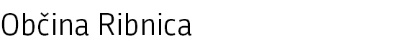 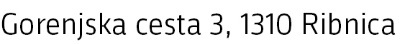 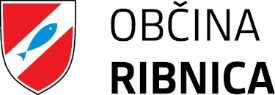                                                                                                                                                      gospodarske dejavnostiVLAGATELJ Ime in priimek oz. naziv:Davčna številka:Davčna številka:Ulica/ vas://h.št:h.št:h.št:h.št:Naselje:Poštna številka:Pošta:Pošta:Pošta:Pošta:Občina:RIBNICARIBNICARIBNICARIBNICARIBNICARIBNICARIBNICARIBNICARIBNICARIBNICARIBNICARIBNICARIBNICARIBNICARIBNICARIBNICARIBNICARIBNICARIBNICARIBNICARIBNICARIBNICATelefon:Mobilni telefon:Mobilni telefon:Mobilni telefon:E-pošta:Datum vpisa oz. registracije:Datum vpisa oz. registracije:Datum vpisa oz. registracije:Datum vpisa oz. registracije:Datum vpisa oz. registracije:Datum vpisa oz. registracije:Datum vpisa oz. registracije:Šifra osnovne dejavnosti in naziv:Šifra osnovne dejavnosti in naziv:Šifra osnovne dejavnosti in naziv:Šifra osnovne dejavnosti in naziv:Šifra osnovne dejavnosti in naziv:Šifra osnovne dejavnosti in naziv:Šifra osnovne dejavnosti in naziv:Ime in priimek zakonitega zastopnika:Ime in priimek zakonitega zastopnika:Ime in priimek zakonitega zastopnika:Ime in priimek zakonitega zastopnika:Ime in priimek zakonitega zastopnika:Ime in priimek zakonitega zastopnika:Ime in priimek zakonitega zastopnika:OSNOVNI PODATKI O PRIJAVLJENEM OBSEGU POČITNIŠKEGA DELA Področje počitniškega delaLokacija opravljanja počitniškega delaPredvideno število študentov oziroma dijakov, ki jih delodajalec potrebuje za namen počitniškega delaPredvideno število ur počitniškega delaPredvideno obdobje opravljanja počitniškega delaKraj in datum:Žig:IME IN PRIIMEK ODGOVORNE OSEBE/ZAKONITEGA ZASTOPNIKA (TISKANO)___________________________Podpis:Ime in priimek oz. naziv:Davčna številka:Davčna številka:Ulica/ vas://h.št:h.št:h.št:h.št:Naselje:Poštna številka:Pošta:Račun št.Datum računaRačun izdalDatum plačila računaŠt. urVsotaSKUPAJ:SKUPAJ:SKUPAJ:SKUPAJ:SKUPAJ: